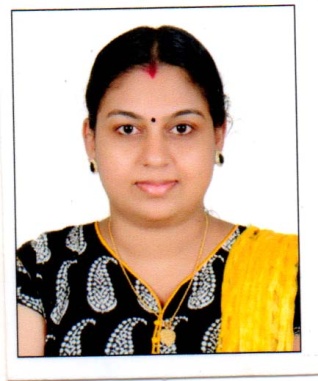 SRUTHY E-mail: sruthy.342138@2freemail.com ObjectiveAccomplished, achievement-driven and results-oriented individual. I believe that passion compensates for many shortcomings, because passion leads to diligence, and diligent perseverance can overcome any obstacle. Seeking the position of a Biology teacher in an organization that will give me the opportunity to utilize my skill set for the progress of the organization. SkillsAbility to work with children of different aptitude and skills.Excellent communication skills and ability to mix with children effortlessly.Ability to create an effective teaching method for the children.Ability to handle the behavior of children of 5 to 16 years and research skills.Highly skilled in using the various tools to make the teaching interesting and effective i.e. books, music and games.Ability to interact with the children effectively so they can learn quickly i.e. rhyming games, storytelling, etc.Ability to motivate the children, so that they will consider themselves a special personality.ResponsibilitiesInspiring the students to learn the new things and shaping their future according to their interest.Interacting with each student and helping them solve their problemsArranging meetings with parents and discussing the development of the children.Conducting dance shows, fancy dress competition and decorating class according to various themes.Developing various aspects of children i.e. physical, emotional, mental, and social by allowing them to learn them according to their creativity.Organizing the students in the group so they can interact with each other and socialize.Educational QualificationsPursuingMSc  Madurai Kamaraj UniversityB.Ed. Natural Science  Kerala University 2014-2015  (73 % )\HDC  FROM Co -operative College, CherthalaBSc Zoology from Kerala University 2003-2006 (63%)Senior Secondary from Boardof Higher Secondary 2001-2003 (66%).Work ExperienceWorked in Sreenagaraja English medium school vetticode,Kerala for the post of       Teacher – 2 year( 2011-2014 )Personal DetailsDate of Birth		: 	11.03.1986Languageproficiency	: 	English, Hindi, Malayalam Nationality 		: 	Indian		Marital Status		:	 Married Passport Details Valid Passport 	: 	YesDate of issue 		:	22.10.2008Date of exp		: 	21.10.2018Interests & Hobbies     : 	Travelling, Reading, Listening to music, 
Cooking and Social Networking DeclarationI hereby declare that the above furnished details given by me are true to the best of my knowledge and can being support by relevant certificates and documentsThank You & Regards,SRUTHY 